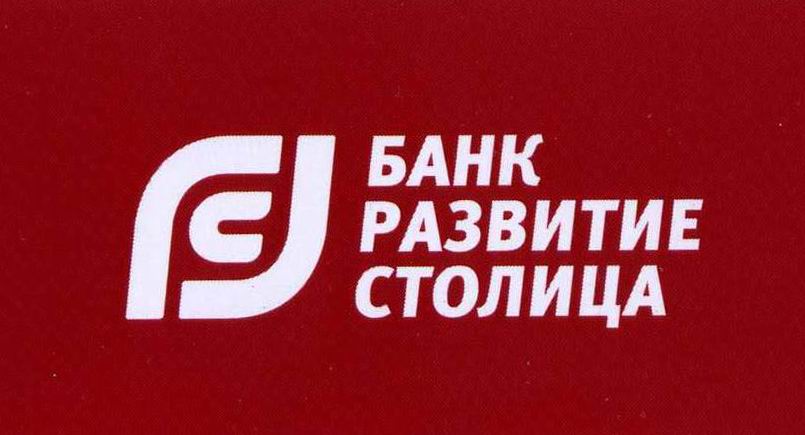 ИНФОРМАЦИЯ О МИНИМАЛЬНОЙ ГАРАНТИРОВАННОЙ СТАВКЕ ПО ВКЛАДАМВИД ВКЛАДАМИНИМАЛЬНАЯ ГАРАНТИРОВАННАЯ СТАВКАВКЛАД «РАЗВИТИЕ-СТОЛИЦА ОПТИМУМ» (введены в действие с 21.03.2023)6,000ВКЛАД «РАЗВИТИЕ-СТОЛИЦА ОПТИМУМ ПЛЮС» (введены в действие с 21.03.2023)7,000